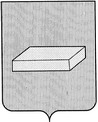 ГОРОДСКАЯ ДУМА ГОРОДСКОГО ОКРУГА ШУЯРЕШЕНИЕ         		от 26 октября 2016 года                                      № 240Об утверждении Положения о Комиссии по делам несовершеннолетних и защите их правв городском округе Шуя	На основании федеральных законов от 06.10.2003 № 131-ФЗ "Об общих принципах организации местного самоуправления в Российской Федерации", от 24.06.1999 № 120-ФЗ "Об основах системы профилактики безнадзорности и правонарушений несовершеннолетних", Закона Ивановской области от 09.01.2007 № 1-ОЗ "О комиссиях по делам несовершеннолетних и защите их прав в Ивановской области", руководствуясь Уставом городского округа Шуя, городская Дума РЕШИЛА:        	1. Утвердить  Положение о Комиссии по делам несовершеннолетних и защите их прав в городском округе Шуя (Приложение).	2. Признать утратившим силу решение городской Думы городского округа Шуя от 23.10.2014 года № 200 «Об утверждении Положения о Комиссии по делам несовершеннолетних и защите их прав в городском округе Шуя».      	3. Настоящее решение вступает в силу с момента официального опубликования.Председатель городской Думы городского округа ШуяД.Е. ПЛАТОНОВГлава городского округа Шуя                                        С.Ю. РОЩИН